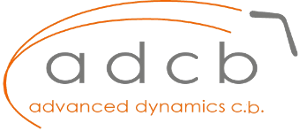 Press Release.☏    (+34) 914 112 823 (+34) 915 614 107@     comunicacion@advanceddynamics.net     Street ✉ Pedro de Valdivia 31         28006 Madrid (Spain)The pendulum of dynamic interactionsNew additional keys to  understanding the dynamics of the universeThe Journal of Applied Mathematics and Physics, belonging to the Scientific reseach group, has published in its latest issue an article by Dr. spanish Engineer Julio Cano Lacunza on a new pendulum.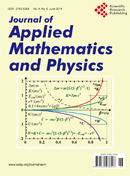 This article presents  new evidence on the dynamics of the solid rigid bodies, not referred to in classical mechanics. From the observation of the bodies with intrinsic rotation of our universe, the research group that participates Dr. Cano, proposed new hypotheses dynamic, that justify the behavior observed, when the bodies in rotation are subjected to new coaxial rotations not simultaneous. To this end, it was designed a new conical pendulum gyro, which led to innovative results: http://www.scirp.org/Journal/PaperInformation.aspx?PaperID=60019The experimental tests carried out initially with this new pendulum of dynamic interactions, have been repeated by the researcher Luis Alberto Perez for registration in video, which is attached to this text for better understanding of the same. This video can be viewed at: www.advanceddynamics.net/the-pendulum-video.The result of these experimental evidence has confirmed positively the new theory of dynamic interactions, and their dynamic laws, proposed by the Spanish scientist Gabriel Barceló.The theory allows us to understand the behavior of this pendulum and, in general, the of the baryonic mass, when it is subjected to simultaneous rotations not coaxial, and better understand the nature, and the dynamic behavior of our universe.During the past twenty years, this research team has been carrying out a project on private and independent rotational dynamics. The result of this project has been the conception of a new innovative dynamic theory, specifically applicable to rigid systems in rotation, not inertia, and that will allow numerous and significant scientific and technological applications.The specialized magazine Journal of Applied Mathematics and Physics, has been published in his latest volume, Vol. 3 No. September 9 2015, the article, entitled: "The Pendulum of Dynamic Interactions", accessible from DOI: 10.4236 /Jamp.2015.39146, Of which he is the author Julio Cano, and which incorporates a direct access to the video of the same name and this video shows the experimental tests carried out by Advanced Dynamics for the checking and justification of the theory of dynamic interactions. Can be viewed on the portal of Advanced Dynamics, C.B.  various videos with other experimental tests, which demonstrate the theory.The theory of dynamic interactions was exposed for the first time by its author Gabriel Barceló, in separate presentation at the Biennial XXX physics held in Orense (Spain) in 2005. He was later argued, described and developed in two texts published by Editorial Marcombo: The Flight of the boomerang (2005), and A world in rotation (2008).The theory of dynamic interactions generalizes the inertial phenomena and concepts, incorporating them into a unified structure of a new non-inertial rotational dynamics. Has been described in scientific articles and presentations in international congresses. A more complete information on the theory of dynamic interactions can be obtained at: Advanced Dynamics, C.B.  and Dinámica Fundación. 